UCSF seeks adults with a lower limb loss for patient preferences study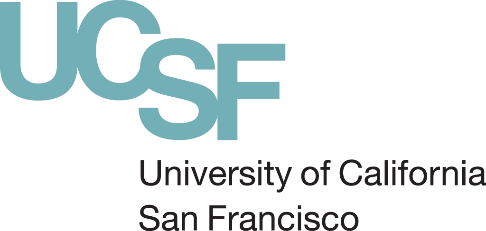 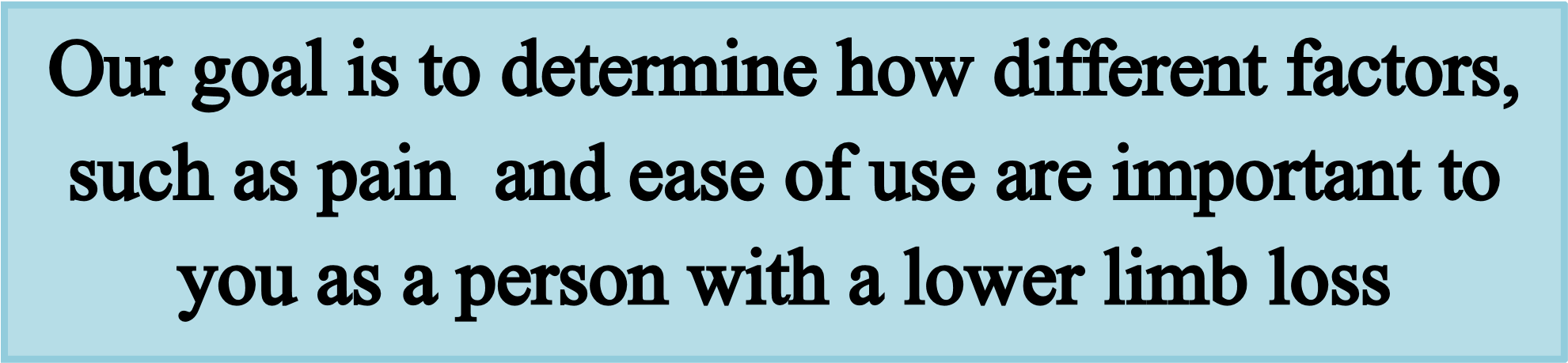 Leslie Wilson is a UCSF faculty researcher working with Matthew Garibaldi, Director of the UCSF Orthotics Department and Richard O’Donnell, Professor of Clinical Orthopedic Surgery at UCSF to learn people’s preferences about prosthetic devices.Study participant will:Be contacted by phone or email to participate in an online survey at her/his convenience (of course s/he can decide not to participate for any reason)Arrange to take a 25-30-minute computer survey about your experience with prostheticsReceive $10 USD for her/his participation, upon completion of the survey at each time period Be contacted again to retake the survey, at 4-6 weeks, and 3-month time periodsFor more information, contact Leslie Wilson by email at leslie.wilson@ucsf.edu or call (415) 990-1012.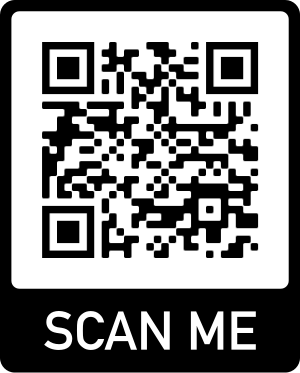 